THE UNIVERSITY HOLDS ITS 5TH MEETING AND DISCUSSES A NUMBER OF ISSUESOn behalf of His Highness the Minister of Higher Education Dr. Khalid Al-Angari, Chairman of the university board, His Highness the Rector Dr. Khalid Al-Mogren chaired the 3rd meeting in the conference hall in his office. The meeting was attended by the General Secretary of Higher Education Dr. Mohammad Al-Saleh (via video conference), the university vices-rector and deans of colleges and deanships. The university vice-rector for higher studies and academic research and general secretary dr. Mohammad al-Shaya’a stated that His Highness the Rector welcomed all members and congratulated everyone the achievements made by the university over the last three years as well as the hosting of many conference, meetings and discussion seminars which gained the admiration of everyone.The university board appreciated the victory of the university in the 41st Exhibition and Conference for Invention in Genève, Switzerland and made a reference to the reception of His Highness the Minister of Higher Education in his office the students and congratulated them the wining of golden and bronze medals.In the meeting, a number of issues were discussed including the recommendation of scholarship and training committee from 7/5/1434 to 20/5/1434 for staff. The board also recommended the launch of some academic department for preparatory year at the main campus. These departments are English Department, Basic Science Department and Human and Self Development Skills Department. Those departments are likely to have an impact on the process of education.The board also approved the amendments of medical lab department at applied medical science college, the amendments of the discipline regulation of the students, the concluding budget for the year 1433/1434, the university budget for the year 1434/1435, the establishment of units within the framework of the university deputyship for academic affairs, the admission plan for the academic year 1434/1435 and the promotion of Mr. Nasser Bin Hamad Al-Dweysi to the 12th grade.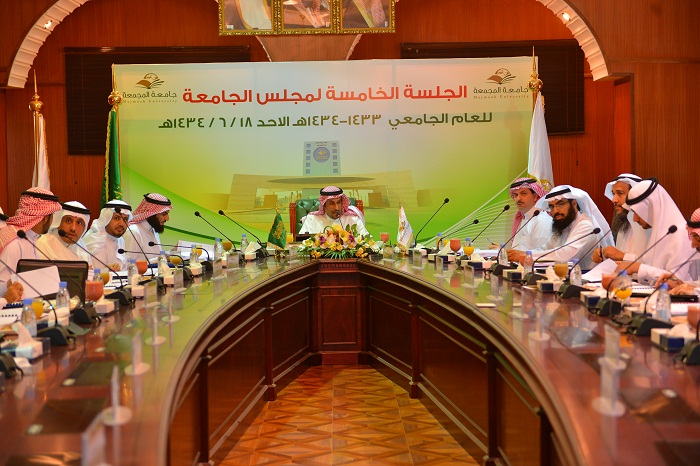 